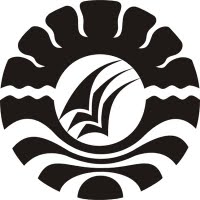 SKRIPSI PENINGKATAN  KREATIVITAS ANAK MELALUI KEGIATAN MEWARNAI GAMBAR PADA KELOMPOK  B  DI  TAMAN KANAK-KANAK  SATU ATAP  SDN  55  PINRANGNURHAEDA PROGRAM STUDI PENDIDIKAN GURU PENDIDIKAN ANAK USIA DINI FAKULTAS ILMU PENDIDIKANUNIVERSITAS NEGERI MAKASSAR 2014PENINGKATAN  KREATIVITAS ANAK MELALUI KEGIATAN MEWARNAI GAMBAR PADA KELOMPOK  B  DI  TAMAN KANAK-KANAK  SATU ATAP  SDN  55  PINRANGSKRIPSI Diajukan untuk Memenuhi Persyaratan Memperoleh Gelar Sarjana Pendidikan (S.Pd.) pada Program Studi Pendidikan Guru Pendidikan Anak Usia Dini Strata Satu (S1) Fakultas Ilmu Pendidikan Universitas Negeri MakassarOleh:NURHAEDA 094 924 307PROGRAM STUDI PENDIDIKAN GURU PENDIDIKAN ANAK USIA DINI FAKULTAS ILMU PENDIDIKANUNIVERSITAS NEGERI MAKASSAR 2014          KEMENTERIAN PENDIDIKAN DAN KEBUDAYAAN 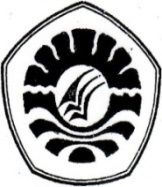             UNIVERSITAS NEGERI MAKASSAR           FAKULTAS ILMU PENDIDIKAN                      PROGRAM STUDI PENDIDIKAN GURU PENDIDIKAN ANAK USIA DINI                      Jalan:  Tamalate  I  Tidung  Makassar Tlp. 883076 Fax (0411) 884457Laman: www.unm.ac.idPERSETUJUAN  PEMBIMBINGSkripsi dengan Judul “Peningkatan  kreativitas anak melalui kegiatan mewarnai gambar pada kelompok  B  di  Taman Kanak-Kanak  Satu Atap  SDN  55  Pinrang”. Atas Nama:      Nama	 :  Nurhaeda          NIM		:  094  924  307        Prodi 		:  PG-PAUD     Fakultas 	:   Ilmu Pendidikan Setelah diperiksa dan diujikan, dinyatakan  lulus  dan memenuhi syarat untuk memperoleh gelar Sarjana Pendidikan (S.Pd) Pada Prodi PGPAUD S-1 Fakultas Ilmu Pendidikan Universitas Negeri Makassar.. 						   Makassar,   September   2014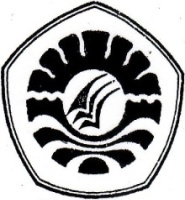 PENGESAHAN  UJIAN  SKRIPSISkripsi atas nama Nurhaeda. NIM.094924307. Judul: Peningkatan  kreativitas anak melalui kegiatan mewarnai gambar pada kelompok  B  di  Taman Kanak-Kanak  Satu Atap  SDN  55  Pinrang. Diterima oleh Panitia Ujian Skripsi Fakultas Ilmu Pendidikan Universitas Negeri Makassar dengan SK Dekan No. 6451/UN36.4/AK/2014. Tanggal 25 Agustus  2014 untuk memenuhi sebagian persyaratan memperoleh gelar Sarjana Pendidikan pada Program Studi Pendidikan Guru Pendidikan Anak Usia Dini (PGPAUD) pada hari  Jum’at,  29  Agustus  2014.Disahkan OlehAn. Dekan PD. Bidang Akademik Drs. M. Ali Latif Amri, M.PdNIP. 19611231 198702 1 045 Panitia Ujian:Ketua	:   Drs. M. Ali  Latif  Amri, M.Pd	(................................)Sekretaris	:   Arifin Manggau, S.Pd., M.Pd	(................................)Pembimbing I	:   Dra. Sri Sofiani, M.Pd	(................................)Pembimbing II	:   Azizah Amal S.S, M.Pd	(................................)Penguji I	:   Hajerah, S.Pd.I, M.Pd	(................................)Penguji II	:   Dr. Pattaufi, S.Pd, M.Si 	(................................)PERNYATAAN KEASLIAN SKRIPSISaya yang bertandatangan di bawah ini :      Nama	 :  NURHAEDA         NIM		:  094 924 307        Prodi 		:  PGPAUD      Fakultas 	:   Ilmu Pendidikan         Skripsi  		: Skripsi  yang saya tulis ini benar-benar merupakan hasil karya sendiri dan bukan merupakan pengambilalihan tulisan atau pikiran orang lain yang saya akui sebagai hasil tulisan atau pikiran sendiri. Apabila di kemudian hari terbukti atau dapat dibuktikan bahwa skripsi ini hasil jiplakan, maka saya bersedia menerima sangsi atas perbuatan tersebut sesuai dengan ketentuan yang berlaku.Makassar,    September   2014Yang membuat pernyataan NURHAEDAMOTTO Tiada Kesuksesan yang terindah dalam hidup iniSelain berbuat terbaik di jalan yang diridhai Allah SWTTiada kesuksesan yang datang sifatnya kebetulanBukan pula karena diwariskan oleh orang tuaTapi kesuksesan yang datang pada seseorang jika diusahakanDengan kesungguhan dan kerja keras (Nurhaeda, 2014)Karya ini keperuntukkan kepada:Kedua orang tua, suamiku dan anak-anak-ku yang  selalu menyayangi dan mendoakanku serta saudara dan keluargaku yang selalu membesarkan hati dan semangatku, rekan kerja dan teman-temanku yang selalu mendukungku.ABSTRAKNurhaeda.  2014. Peningkatan  kreativitas anak melalui kegiatan mewarnai gambar pada kelompok  B  di  Taman Kanak-kanak  Satu Atap  SDN  55  Pinrang. Skripsi. Dibimbing oleh  Dra. Sri Sofiani, M.Pd  dan  Azizah Amal, SS, M.Pd pada Program Studi Pendidikan Guru Pendidikan Anak Usia Dini (PG-PAUD) Fakultas Ilmu Pendidikan Universitas Negeri Makassar.Rumusan masalah dalam penelitian ini adalah bagaimanakah  peningkatan  kreativitas anak melalui kegiatan mewarnai gambar pada kelompok  B  di  Taman Kanak-kanak  Satu Atap  SDN  55  Pinrang?. Tujuan penelitian ini adalah untuk mengetahui peningkatan  kreativitas anak melalui kegiatan mewarnai gambar pada kelompok  B  di  Taman Kanak-kanak  Satu Atap  SDN  55  Pinrang. Pendekatan yang digunakan dalam penelitian adalah pendekatan kualitatif dengan jenis penelitian tindakan kelas (PTK) yang berdaur ulang/siklus yaitu meliputi perencanaan, pelaksanaan, observasi, dan refleksi. Fokus penelitian adalah 1) kreativitas anak  dan  2) kegiatan  mewarnai gambar. Subjek penelitian adalah 1 orang guru dan 15 anak  kelompok B  Taman Kanak-kanak  Satu Atap  SDN 55  Pinrang. Teknik pengumpulan data yang digunakan adalah observasi dan dokumentasi. Analisis data menggunakan analisis kualitatif. Hasil penelitian menunjukkan pada siklus I hasil kegiatan mengajar  guru  berada pada kategori cukup dan kegiatan kreativitas anak berada pada kategori cukup  dan pada siklus II kegiatan mengajar dan kegiatan kreativitas anak meningkat berada pada kategori baik karena langkah-langkah kegiatan  mewarnai gambar telah dilaksanakan. Sehingga disimpulkan  kreativitas anak  melalui kegiatan  mewarnai gambar pada kelompok B di Taman Kanak-kanak  Satu Atap  SDN  55  Pinrang  dapat ditingkatkan. PRAKATASegala puji syukur peneliti panjatkan kehadirat Allah SWT, karena berkat rahmat dan karunia-Nya bagi kita semua, sehingga skripsi yang berjudul                           “Peningkatan  kreativitas anak melalui kegiatan mewarnai gambar pada kelompok  B  di  Taman Kanak-kanak  Satu Atap  SDN  55  Pinrang” dapat diselesaikan dengan baik.Penulis menyadari bahwa dalam proses penulisan skripsi ini banyak mengalami kendala, namun berkat bantuan, bimbingan, kerjasama dari berbagai pihak dan berkah dari Tuhan sehingga kendala-kendala yang dihadapi tersebut dapat diatasi. Untuk itu penulis menyampaikan ucapan terima kasih dan penghargaan kepada                 Dra. Sri Sofiani, M.Pd  sebagai pembimbing I dan  Azizah Amal, SS., M.Pd sebagai pembimbing II  yang telah dengan sabar, tekun, tulus dan ikhlas meluangkan waktu, tenaga, dan pikiran untuk memberikan bimbingan, motivasi, arahan, dan saran-saran yang berharga kepada penulis selama penyusunan skripsi.Pada kesempatan ini penulis juga menyampaikan ucapan terima kasih kepada:Prof. Dr. H. Arismunandar, M.Pd selaku Rektor Universitas Negeri Makassar yang telah memberikan izin kepada penulis untuk mengikuti pendidikan Program studi PGPAUD. Prof.Dr. Ismail Tolla,M.Pd, selaku Dekan FIP UNM, Drs. M. Ali Latif Amri, M.Pd, selaku Pembantu Dekan I, Drs. Andi Mappincara, M.Pd, selaku Pembantu Dekan II, Drs. Muh. Faisal, M.Pd selaku Pembantu Dekan III yang telah mengizinkan, memberikan kesempatan kepada penulis untuk melaksanakan penelitian dan menyiapkan sarana dan prasarana yang dibutuhkan selama menempuh pendidikan Program S1 FIP UNM.Syamsuardi, S.Pd. M.Pd  selaku Ketua dan Arifin Manggau, S.Pd, M.Pd selaku Sekretaris pada Program Studi Pendidikan Guru Pendidikan Anak Usia Dini yang telah mengizinkan, memberikan kesempatan kepada penulis untuk melaksanakan penelitian dan menyiapkan sarana dan prasaran yang dibutuhkan selama menempuh pendidikan Program S1 PGPAUD FIP UNM.Bapak dan Ibu Dosen serta segenap staf Prodi PGPAUD  FIP UNM yang telah memberikan bekal ilmu pengetahuan dan layanan administrasi sehingga penulis dapat melaksanakan penelitian dan menyelesaikan studi dengan baik.Kedua orang tua dan suami yang telah banyak memberikan dorongan, doa dan rasa bangga serta rasa percaya diri, memotivasi serta menasehati sehingga penulis dimampukan untuk mengikuti pendidikan ini di Prodi PGPAUD  FIP UNM sampai selesai.Kepala Taman Kanak-Kanak  Satu Atap  SDN  55  Pinrang  serta semua guru di lingkungan TK  tersebut yang telah banyak membantu kelancaran dalam pelaksanaan penelitian ini.Rekan-rekan mahasiswa Program S1 Kelas Pinrang  PGPAUD FIP UNM  serta semua pihak yang tidak dapat disebutkan satu persatu yang dengan sabar membantu penyelesaian skripsi  ini.Akhirnya dengan penuh rasa syukur penulis mengucapkan banyak terimakasih kepada seluruh pihak yang telah mendukung penulis dengan harapan agar skripsi ini dapat berguna bagi peneliti, pihak fakultas dan pembaca yang budiman.					Makassar,        September   2014 Penulis,DAFTAR ISIHALAMAN SAMPUL 		iHALAMAN JUDUL 		iiPERSETUJUAN PEMBIMBING		iiiPENGESAHAN UJIAN SKRIPSI		iv PERNYATAAN KEASLIAN SKRIPSI		vMOTTO		viABSTRAK 		viiPRAKATA 		viiiDAFTAR ISI 		ixDAFTAR TABEL		xiiiDAFTAR GAMBAR		xivDAFTAR LAMPIRAN 		xvBAB I PENDAHULUAN Latar Belakang Masalah 		1Rumusan Masalah		4Tujuan Penelitian 		4Manfaat Penelitian		4BAB II KAJIAN PUSTAKA KERANGKA PIKIR DAN        HIPOTESIS TINDAKAN Kajian Pustaka 		6Kreativitas    		6Mewarnai Gambar di Taman Kanak-Kanak		11Kerangka Pikir 		15Hipotesis Tindakan 		16BAB III METODE PENELITIAN Pendekatan dan Jenis Penelitian 		17Fokus  Penelitian 		18Setting dan Subjek Penelitian		18Prosedur  Penelitian		19Tehnik Pengumpulan Data		23Tehnik Analisis Data dan Indikator Keberhasilan  		23BAB IV HASIL PENELITIAN DAN PEMBAHASANHasil Penelitian 		26Pembahasan		47BAB V KESIMPULAN DAN SARANKesimpulan 		52Saran		52DAFTAR PUSTAKA		54LAMPIRAN		55DAFTAR TABELTabel			  	Judul						 Halaman Keadaan Guru TK  Satu Atap SDN  55  Pinrang  		26Dua  Rombongan Belajar TK  Satu Atap SDN  55  Pinrang  		26DAFTAR GAMBARGambar	                                  Judul                                                          Halaman                                                                                                      Bagan Kerangka  Pikir  Peneltian    	 	16 Prosedur Penelitian  . 		 19           DAFTAR  LAMPIRANLampiran                                   Judul                                                           HalamanRencana Kegiatan Harian Siklus I Pertemuan I	 	56Rencana Kegiatan Harian Siklus I Pertemuan II	 	58Kisi-Kisi Instrumen Siklus I 	 	60Hasil observasi aktivitas mengajar guru siklus I pertemuan I dan II		61Hasil observasi aktivitas belajar anak siklus I pertemuan I		63Hasil observasi aktivitas belajar anak siklus I pertemuan II		65Rencana Kegiatan Harian Siklus II Pertemuan I	 	67Rencana Kegiatan Harian Siklus II Pertemuan II	 	69Kisi-Kisi Instrumen Siklus II 	 	71Hasil observasi aktivitas mengajar guru siklus II pertemuan I dan II		72Hasil observasi aktivitas belajar anak siklus II pertemuan I		74Hasil observasi aktivitas belajar anak siklus II pertemuan II		76Dokumentasi Penelitian 		77Riwayat Hidup 		80Pembimbing I  Dra. Sri Sofiani, M.PdNIP. 19530202 198010 2 001 Pembimbing II Azizah Amal, SS., M.Pd NIP.19790326 200604 2 001Mengetahui: Ketua Program Studi  PGPAUD FIP UNMSyamsuardi, S.Pd, M.PdNIP. 19830210 200812 1 002Mengetahui: Ketua Program Studi  PGPAUD FIP UNMSyamsuardi, S.Pd, M.PdNIP. 19830210 200812 1 002